CANLILARDA DAVRANIŞ          Organizmaların	iç	ve	dış	ortamdan	gelen	uyarılara	karşı	meydana	getirdikleri aktivitelerin tamamına davranış	denir.	Canlılardaki	davranışları	inceleyen	bilim dalına	ise	etoloji adı	 verilir.       İç  ya da dış ortamda	meydana	gelen,	canlılarda	tepki	oluşturabilecek	fiziksel,  kimyasal  ve biyolojik	değişiklikler	uyarı;	uyarana	karşı efektör	organların verdiği cevaba	ise  tepki denir.	    Davranış,	uyarı	ve	tepkinin	bir	sonucudur.                                                          DAVRANIŞA ETKİ EDEN FAKTÖRLER       Davranışları ortaya çıkaran	genel	nedenin,	hayvanların	değişen	ortam	koşullarına uyum sağlayarak hayatta	kalmaya	çalışmalarıdır.           Hayvanlar	yiyecek bulma,	iletişim kurma,	yavru	bakımı, üreme	ve	avcılardan korunma	gibi olaylar için	birçok	davranış	sergilerler.        Hayvansal	davranışların ortaya	 çıkmasında	hem	kalıtsal hem	de	çevresel	faktörler etkilidir.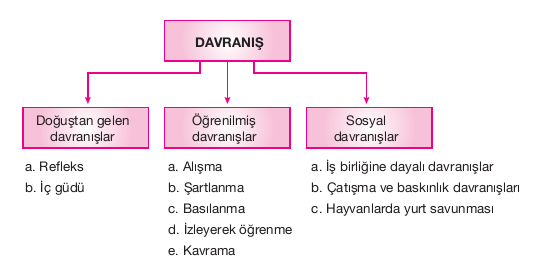                                                        1. DOĞUŞTAN GELEN DAVRANIŞLAR      Hayvanlarda çeşitli uyarılara	karşı oluşan ani	ve	değişmez	tepkilere	refleks denir. Sinir sistemine sahip olan bütün canlılarda refleksler görülür.    İçgüdüler Reflekslere	 göre	daha	çeşitli	ve	karmaşık	davranışlardır.	Üreme,yavru	bakımı, yuva yapma ve	göç etme	gibi davranışlar	içgüdüsel	olarak	gerçekleştirilir.   İç güdüler	kalıtsal olup	öğrenme	ile	oluşmaz.	Ancak	bilinçli	 olarak gerçekleştirilir.                                                          2. ÖĞRENİLMİŞ DAVRANIŞLAR      Deneyimler	sonucu	değişen	davranışlara	öğrenilmiş davranışlar	denir.	Bu davranışlar sabit olmayıp aynı	türe ait bireyler	arasında	bile farklılık	gösterir.      Öğrenilmiş davranışlar	yeni bir uyarıya	karşı bireyin en	uygun	tepkiyi vermesine yardımcı olur. Sonuç olarak	öğrenme,	bireyin değişik ortamlara uyumunu kolaylaştırır.     Öğrenilmiş davranışların ortaya	çıkmasında genetik	faktörlerin yanısıra	çevresel faktörler de	etkilidir.    Acıkan	bir	kedinin besin	araması	içgüdüseldir.	Besinin bulunduğu	yeri bir defa öğrenen kedinin	her acıktığında aynı	yere gitmesi	öğrenilmiş bir davranıştır.          Öğrenme	beş farklı	biçimde gerçekleşir.          a.  Alışma     Öğrenmenin	en	basit şeklidir.	Bir	uyarıya karşı	tepkinin	kararlı	bir	şekilde azalması ve	zamanla ortadan kalkması alışma olarak adlandırılır.	Şehir	merkezlerinde yaşayan	güvercinlerin	insanlara	alışması bu	duruma örnek olarak verilebilir.        b.  Şartlanma      Doğuştan gelen	 bazı davranışların, öğrenme yoluyla	değiştirilmesi ile	oluşan davranışlara	şartlanma denir.	Şartlanma klasik	ve	işlevsel (edimsel) şartlanma olmak üzere ikiye	ayrılır.        Klasik şartlanmada	 basit	bir	uyaran  başka bir uyaranla	aynı anda	verilir. Uyaranların	eşleşmesi sonucu  klasik şartlanma gerçekleşir.      İşlevsel şartlanmada bir uyarının	 bir	ödül ya da ceza	ile	eşleştirilmesi	sonucu öğrenme gerçekleşir. Hayvanlara ödül	verilerek	ilgili davranışı sergilemesi	veya ceza	verilerek	davranışı	yapmaması	öğretilir.       c.  Basılanma    Basılanma, bir hayvanın	  bir dizi uyarıyı duyarlı dönem	 adı verilen sınırlı bir süre içinde	öğrenmesidir. Sürü ya da koloni halinde	yaşayan hayvanlarda,	ebeveynler ile yavruların doğumdan	hemen	sonra birbirlerini ayırt	etmeleri,	kalabalık	içinde birbirlerini bulabilmeleri açısından çok	önemlidir. Böyle durumlarda,	basılanma yoluyla bir	ebeveyn	- yavru bağı	kurulur.       d.  İzleyerek Öğrenme      Bazı	hayvanlar, aynı	türe ait diğer	 canlıların	yaptıklarını taklit	 ederek belirli problemlere	 çözüm bulmayı öğrenir.	Özellikle	hayvan yavruları	anne	ve	babalarını izleyerek	yürümeyi,	avlanmayı ve gizlenmeyi öğrenirler.      e.  Kavrama        Öğrenmenin	en	ileri şekli	olup,	gelişmiş	yapılı	olan  daha çok omurgalı hayvanlarda görülür. Birey	yeni bir sorunla	karşılaştığında	önceki	 deneyimlerinden yararlanarak  sorunu	çözer.                                                       YÖN BULMA VE YER BELİRLEME         Hayvanların	yön bulma ve yer belirleme davranışlarında  çoğunlukla içgüdüler	ve öğrenme etkileşim	halindedir. Hayvanlar	yaşam	alanı,	besin	ve	eş	bulmak	gibi farklı	amaçlar	için sürekli yer değiştirirler.	Canlıların	kendileri	için daha	uygun	bir  yere	ulaşıncaya kadar	 rastgele	yönlere hareket etmesine	kinesis denir.	Canlıların bir	uyarıya doğru gitme	 ya	da	ondan	kaçma	 davranışına	taksis	denir.                                                               3. SOSYAL DAVRANIŞLAR     Aynı	yaşama	alanında	bulunan	organize	olmamış	canlılara	topluluk,	organize olmuş	canlılara ise	sosyal grup adı verilir.	Bir	sosyal	grup,	belirli	bir	görevi	yerine getirmek	için özelleşmiş	üyelerden meydana	gelen	bir	popülasyondur.    Arılar	ve	karıncalar	gibi	koloniler	halinde	yaşayan	canlılarda	sosyal	davranışlar görülür.	Bu davranışlar üçe	ayrılır.      a.  İş Birliğine Dayalı Davranışlar      Aynı	türe ait bireyler	avlanma,	savunma,	yaşam	alanı	bulma, çiftleşme  ve yavrularını	koruyarak neslini	 devam ettirme	gibi iş	birliğine dayalı davranışlar sergilerler.	Bu	tür	davranışlar aslanlar,	vahşi köpekler,	misk öküzleri, pelikanlar, balık	 ve	kuş sürüleri	gibi pek çok	canlı	türünde	gözlenebilir.       Bazı	hayvanlar	 kendi	türünün	diğer	bireyleri	için yararlı, ancak kendileri	 için zararlı olan davranışlarda bulunurlar.	Bunlara fedakarlık davranışı (alturizm)	denir.     b.  Çatışma ve Baskınlık Davranışları      Bazı	sosyal	gruplarda	 canlı	sayısının	artması iş	birliği	yerine	çatışma davranışlarını ortaya	çıkarır. Bu	durum, grubu oluşturan bireyler	arasında	sosyal	hiyerarşinin ortaya	çıkmasına  neden  olur.      c.  Hayvanlarda Yurt Savunması    Bir	bireyin  yaşamsal faaliyetlerini devam ettirmek	 amacıyla	kendi	türünden	başka bireylere	karşı koruduğu	alana	savunak (territoryum, yurt, egemenlik alanı)	denir.      Sosyal Gruplarda İletişim    Sosyal	davranışların	düzenli bir biçimde	devam edebilmesi	için bireyler arasında iletişimin olması gerekir. Bu nedenle	sosyal	gruplarda	 iletişimi	sağlayan	bir	çok mesaj	 oluşturulur.	Bu	mesajlar kimyasal salgılar, sesli	veya görsel	uyarılar olabilir.    Bazı hayvanların	haberleşmede kullandıkları kimyasal	salgılara	feromon	denir.	Bu maddeler	genelde eşeysel çekim için kullanılır.